                                          BUDGETINGBUDGETINGWHAT IS A BUDGET“A budget” also known as financial planning is a plan that lays out what you will do with your money.”A budget is a summary of estimated income and how it will be spent over a defined periodis a fairly simple tool that anyone, rich or poor, can use to manage money. serves as a master plan for the future. a road map that can help entrepreneurs to realize their dreams. Making a budget will help you allocate your resources to meet multiple goals.  COMPONENTS OF A BUDGETSources and amount of incomeTotal planned incomeTypes of expenditure, including enterprise and household expensesAmount of expenditureTotal planned expendituresTotal savings WAYS TO IMPROVE A BUDGETList all income sourcesList all expensesPlan ahead to prevent spending more than your income Save surpluses to meet future expenses when income is low DEBT MANAGEMENTA debt is an amount of money, goods or services  borrowed from one party to anotherDebt can also be defined as money borrowed from someone else  for temporary use  and repayable after a defined period of time to the ownerWHY PEOPLE BORROWTo invest & Expand BusinessTo respond to an unexpected emergency e.g. sicknessTo consumeTo purchase(assets) an item for which they do not have enough money BENEFITS OF BORROWINGAccess to lump sum amount sufficient to meet financial obligationQuick access to money to meet financial needsPromote growth and development of enterprisesPromote financial discipline to the borrowerEncourage borrowers to work smart and improve incomeProvide opportunities for example borrowing to buy land or other assetsFacilitate borrowers to meet social obligation such as dowry and weddingsAccess to loan facilities help individual improve their livelihood, social status and earn social recognition in the societyFACTORS TO CONSIDER BEFORE BORROWINGCost of borrowing-That is interest rates and other related costs e.g. loan application and processing fee, insurance, valuation fee etc.Ability to pay the loan- your cash flow-The sources of income and/or savings you have to make those paymentsPurpose of the loan-( why are you borrowingAvailability of collateral to secure the loan where requiredEmerging opportunities both enterprise and personal e.g. To buy assets on auction like land, furniture etcWHEN YOU SHOULD NOT BORROWWhen you have no clear purpose why you are borrowingWhen you have not planned to borrowWhen the cost of borrowing is too high than the benefits you are going to gain from the use of money.If the loan will strain your financial flow (cash flow)When not sure of your cash flow (ability to pay)CHALLENGES OF BORROWINGLoan put you in a commitment which you must honor and if you fail legal action can be taken against you and even loss of property.A loan has costs tied to it; interest rates, processing fees, penalties and fines all these are born by the borrower.Uncertainty: situations beyond you may happen e.g. sickness death which may interfere with your ability to pay.SIGNS OF DEBT GETTING OUT OF CONTROL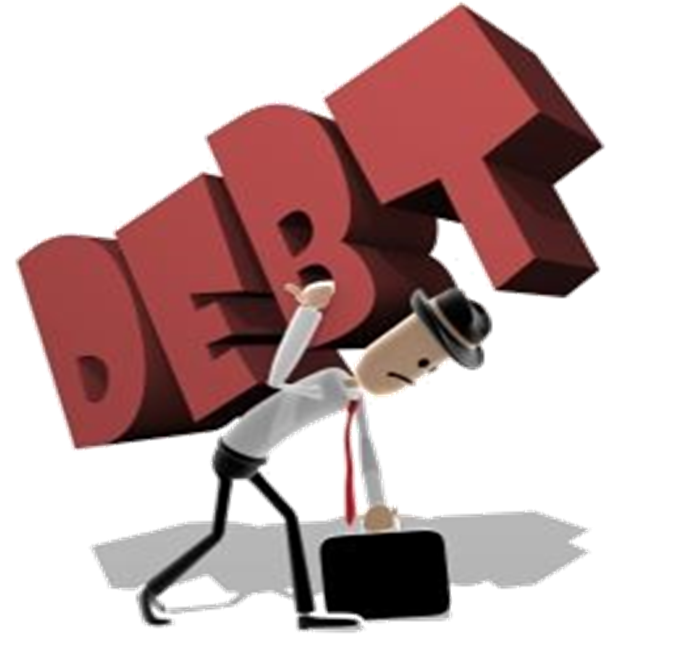 Using credit to purchase things you once bought with cash Getting loans or extensions to pay your debts Using savings to repay loans Using credit for living expensesDEBT MANAGEMENTDebt Management is a unique strategy developed to help a debtor manage their debtDebt Management also be  defined as  any strategy that helps a debtor to repay or otherwise handle their debt betterReactive Borrowing—do not have a plan for when cash will be needed; do not know exactly when there will be a shortfall.	Example: I am desperate to get any loan today at any cost because I have to pay my rent, otherwise we will get kicked out of our house. Borrowing without knowledge of the cost of borrowing from different sources—do not research credit options; take out a loan without asking questions about the loan because of a lack of understanding about loan terms.	Example: I was afraid to ask details about the loan because I just do not understand loan terms; it is intimidating. Afterwards, I found out that the interest rate is much higher than in other places.Over-commitment to debt—too many loans; excessive loan-to-income ratio; cannot sustain loan payments; get new loans from different sources to pay off the old loans.	Example: I had to get a loan from the local pawnshop in order to pay back my group loan. Borrowing to meet recurrent and life-cycle needs—lack of budgeting; no plan for cutting back on expenses to fit current income.	Example: I just realized I do not have enough money this month. I will need to borrow some money to pay for my utilities